  UPTON BY CHESTER AND DISTRICT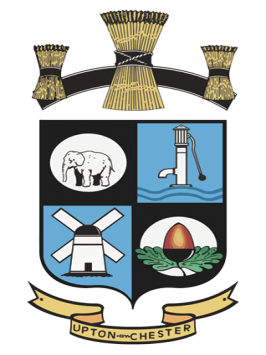  PARISH COUNCIL18 Gladstone RoadChesterCH1 4BY07584415343Email: clerk@uptonbychester.org.uk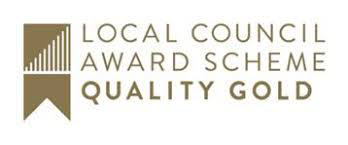 Minutes of the Meeting of Upton by Chester and District Parish Council held on 20th January 2020, 7.00pm, at Upton Pavilion, Upton, Chester.Present: Cllr S Booth, Cllr M Bryan, Cllr M Carter, Cllr J Egerton-Parry, Cllr T Egerton-Parry, Cllr J Evans, Cllr P Greenhalgh, Cllr J Houlbrook, Cllr G Hulmes,  Cllr N Poulton, Cllr F Samuel, Cllr J Schmidt and Cllr B Southward.In attendance: Ms S Bull (Clerk and Proper Officer).01.20 OPEN FORUM.No members of the public were present at the meeting.02.20 APOLOGIES FOR ABSENCE.Apologies for absence were received from Cllr Ben Walker and Cllr Mike Keenan.Cllr Bennion was absent as approved in Minute no:134.1903.20 DECLARATIONS OF INTEREST.No declarations of interest were made.04.20 COMMUNITY SAFETY.A crime report from the Community Safety team was circulated. Members were pleased with the detailed account.Resolved: The police crime report was received and noted.05.20 MINUTES.Resolved: The Minutes of the meeting held on Monday 2 December 2019, Pt1 and Pt2were confirmed as a correct record and signed by the Vice Chairman.Proposed by Cllr Evans, seconded by Cllr J Egerton-Parry.06.20 CLERK’S REPORT.Resolved: The Clerk’s Report was received and noted.The Parish Council will re-issue the invitation to CW&C Council Highways Officer, Mark Brazil, to attend a Parish Council meeting to discuss highways issues in Upton-by-Chester.07.20 COMMITTEE MINUTES.Resolved: The Minutes of the committees held since the last meeting were received. Finance Committee 9 December. QE II Sub-Committee 16 December. 08.20 BOROUGH COUNCILLORS’ REPORTS.It was further reported that the maintenance of land adjacent to the highway, belonging to Chester Zoo is due to be tidied up shortly with ongoing maintenance plans.Resolved: the Upton Borough Councillors Reports were received.09.20 NEIGHBOURHOOD DEVELOPMENT PLAN.The Chairman of the NDP Steering Group reported on the following:The Housing Needs Report, provided by Cheshire Community Action, will be available shortly and will be circulated by the Clerk.It is apparent that there is a lack of low-cost housing in Upton.A tour of the Dale Barracks site, along with an architect and a planner has taken place.Resolved: the CW&C Council ‘Walking and Cycling Strategy’ will be circulated to all and considered as part of the NDP process.10.20 FINANCE AND ACCOUNTS REPORTS. Resolved: the payment of salaries and expenses, the payment of invoices for goods and services rendered were approved. Balances were noted.Proposed by Cllr Houlbrook seconded by Cllr Evans.The Annual Audit Report was approved and noted.Proposed Cllr Poulton seconded by Cllr Bryan.11.20 TENNIS COURTS.Members were asked to approve a recommendation from the QE II Sub-Committee, to allocate funds (previously ringfenced for a cycle track) towards the cost of the tennis courts refurbishment.It was reported that due to insurmountable drainage problems on the playing field, it will not be a viable option to install a concrete cycle/multi-use track.Resolved: approved.Proposed by Cllr Houlbrook, seconded by Cllr Bryan. All agreed.12.20 BUDGET.Resolved: the draft budget, as prepared by the Finance Committee, was approved.Proposed by Cllr Evans, seconded by Cllr Houlbrook.13.20 PRECEPT.Resolved: an application for a precept of £112,260 for the period 2020/2021 will be submitted to CW&C Council by 31 January 2020.Proposed by Cllr Poulton, seconded by Cllr Carter.14.20 BANK MANDATE.The Finance Committee reported that due to changes in membership, the bank mandate requires to be updated. One further member is requested to put themselves forward as a signatory on the Parish Council bank account.The current signatories on the bank account are Cllr Bennion (who is on long term leave) and Cllr Houlbrook. Cllr Tom Egerton-Parry will be added, along with Cllr Poulton (both of the Finance Committee).The Clerk will remain as a manager on the account.Resolved: that Cllr Evans will be added to the bank mandate.15.20 FOOD POVERTY.Members received an invitation to attend a workshop to discuss food poverty and received some background information. The workshop will take place on Thursday 23 January, 10am to 1pm, at the URC church in Upton.Resolved: Cllr Bryan and Cllr Houlbrook and Cllr Evans will attend and report back to the Parish Council.16.20 DATE OF THE NEXT MEETING.Resolved: the date and time of the next meeting will be February 24th, 2020 at 7.00pm.